PI5A3157 IBIS Model CheckTwo IBIS Models: PI5A3157_C_RevA.ibs and PI5A3157_ZA_RevA.ibs.1. Model Type[Pin]  signal_name  model_name   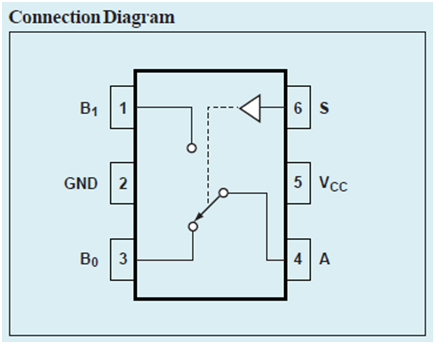 1     B1            TERM1 2     GND           POWER 3     B0            TERM1 4     A             TERM2 5     VCC           POWER 6     S             INPUT [Series Pin Mapping]    		4     1       SWITCH1     14     3       SWITCH1     1  Conclusion1. The PIN and PIN mapping information described in IBIS model is exactly correct according to the datasheet.2. Switch ON Resistance based on IBIS Model:Simulation by HSPICE tool with following two conditions: Vcc=3.3v(Defined in IBIS model)1) Io=24mA, Vin=0V: We get Vout=0.14885V, so Ron=6.2021Ω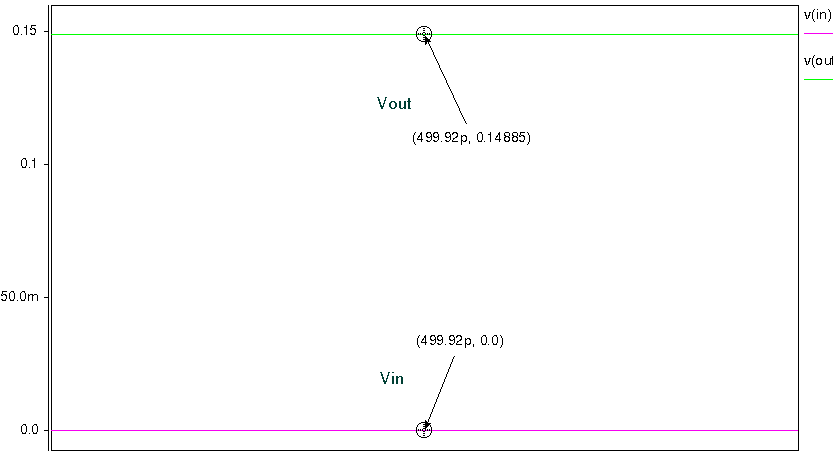 2) Io=-24mA, Vin=3V: We get Vout=2.6847V, so Ron=13.1375Ω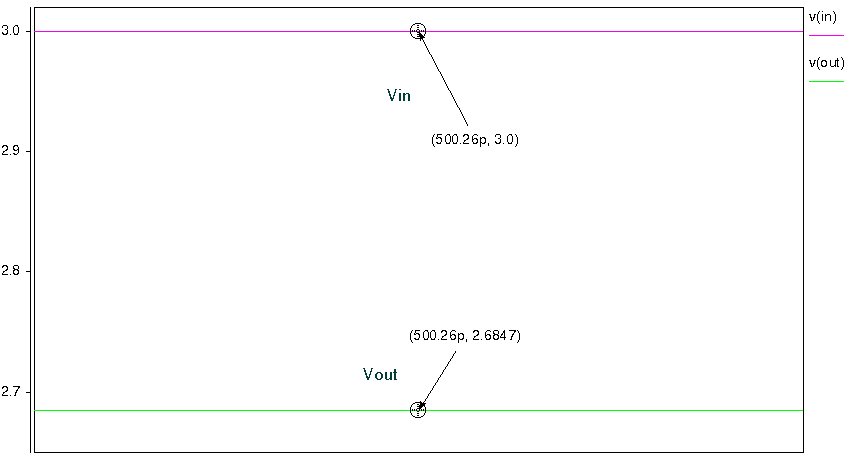 Conclusion: The values of Switch ON Resistance based on Hspice simulation with IBIS model are correct according to the datasheet.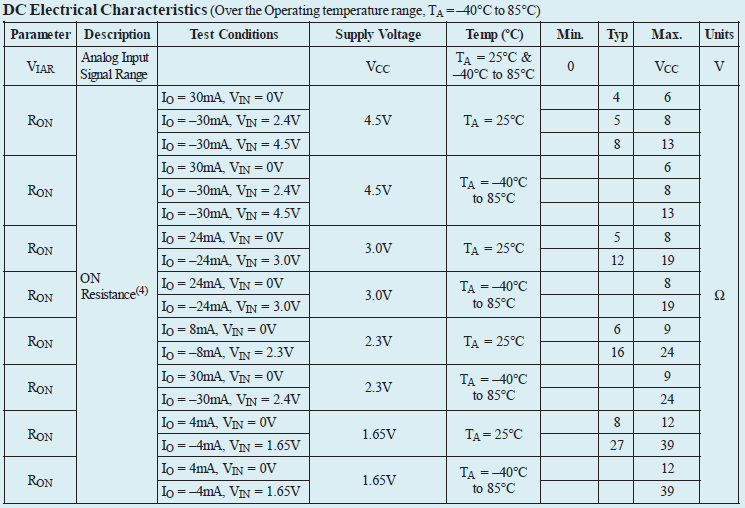 3. Analog Switch simulation result with following circuit diagram: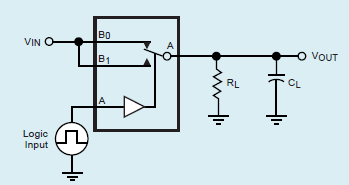 Input signal frequency is 250MHz, with 10pF pull-down capacitance and 100Ω pull-down resistor to the Output.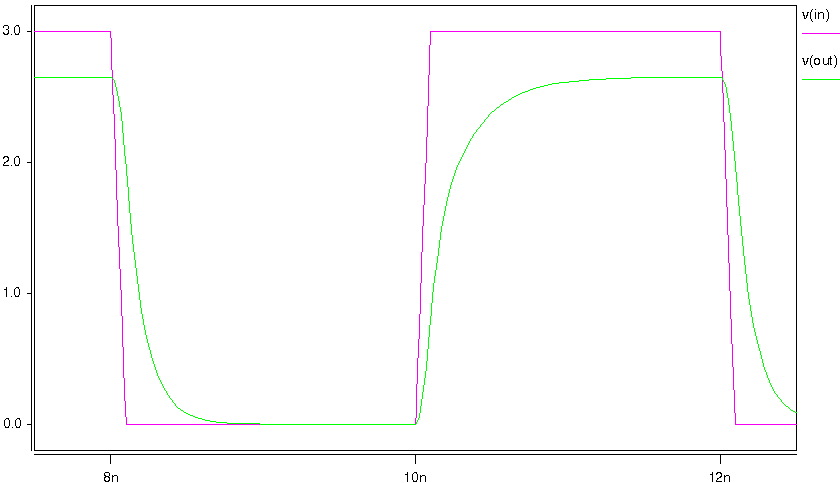 